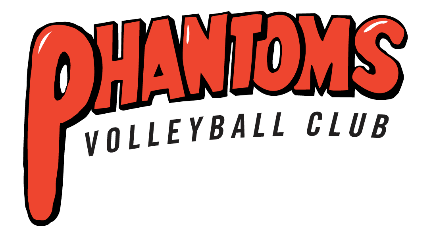 WHY DO ATHLETES NEED TO TALK DURING SPORT?It helps boost your confidence.	Talking helps you to affirm what your actions are.  By calling the ball / move you are claiming that action as yours and then can back yourself inTalking creates atmosphere and game momentum.It gets you out of a rutIt improves on court communication.Your team mates know that you are going for the ball and as such can then set themselves up for the next move.Your team mates also know where you are on the court. It supports other team membersIt increases your exposure to the ball.If people know you are Ready Willing and in a position to use the ball they will give it to you.  I.e. a setter looks at the ball and the roof.  When the hitter calls to the setter they know they are in a position to hit the ball increasing the attack options.  If you don’t talk you get less opportunity!What things can we sayThings to avoid sayingMine – Let your team know you have itCall a team mates name whenever you canGame commentary such asUpHit line, cross , tip etc1 Block, 2 blocksBlock crossType of set you wantOutJump / float serveServing to me / to 4 Any type of positive praise to a teammateWell doneGreat workMy god your goodGreat serveAlways remember to celebrate a pointConstructive comments  i.e.  I find this works well for me… try standing here…have a go at line etcIt is the coach’s job to provide player performance review not other players during a gameYours – use a name insteadIn – we should always assume a ball is in unless we hear someone call outNever criticise someone’s effort.  No one deliberately tries to lose points and people know when they haven’t performed well. Negativity only adds to bringing a team down.If you have to address effort, do it as a team under the guidance of your leadership team at an appropriate moment.